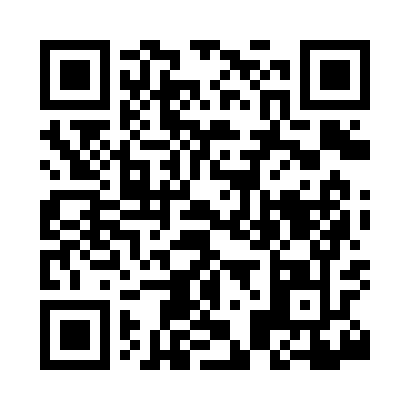 Prayer times for Pataha, Washington, USAMon 1 Jul 2024 - Wed 31 Jul 2024High Latitude Method: Angle Based RulePrayer Calculation Method: Islamic Society of North AmericaAsar Calculation Method: ShafiPrayer times provided by https://www.salahtimes.comDateDayFajrSunriseDhuhrAsrMaghribIsha1Mon2:595:0212:545:068:4610:492Tue3:005:0212:545:068:4610:493Wed3:015:0312:555:068:4610:484Thu3:025:0412:555:068:4510:475Fri3:035:0412:555:068:4510:466Sat3:045:0512:555:068:4510:457Sun3:065:0612:555:068:4410:448Mon3:075:0712:555:068:4410:439Tue3:085:0812:565:068:4310:4210Wed3:105:0812:565:068:4210:4111Thu3:115:0912:565:068:4210:4012Fri3:135:1012:565:068:4110:3813Sat3:145:1112:565:058:4010:3714Sun3:165:1212:565:058:4010:3615Mon3:175:1312:565:058:3910:3416Tue3:195:1412:565:058:3810:3317Wed3:215:1512:565:058:3710:3118Thu3:235:1612:565:058:3610:3019Fri3:245:1712:575:048:3510:2820Sat3:265:1812:575:048:3410:2621Sun3:285:1912:575:048:3310:2522Mon3:305:2012:575:038:3210:2323Tue3:315:2212:575:038:3110:2124Wed3:335:2312:575:038:3010:1925Thu3:355:2412:575:028:2910:1726Fri3:375:2512:575:028:2810:1627Sat3:395:2612:575:018:2710:1428Sun3:415:2712:575:018:2510:1229Mon3:425:2812:575:018:2410:1030Tue3:445:3012:575:008:2310:0831Wed3:465:3112:574:598:2210:06